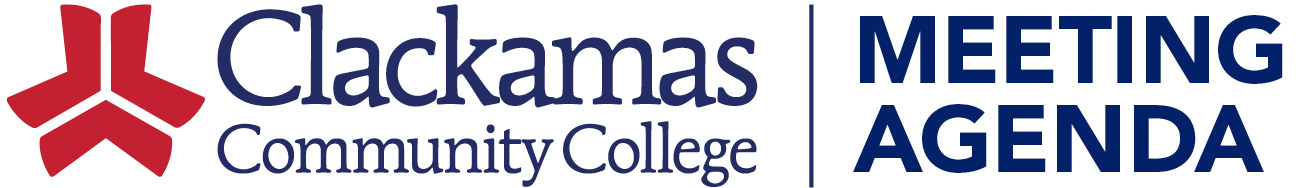 Topic/ItemPresenterAllotted TimeKey PointsProvide 50 words or less on expected outcomeCategory(Use underline to highlight)IntroductionsAll5 minutesWelcome InformationUpcoming conferencesIda1 minuteForumEA and NAFSAInformationApproval of expenditure discussionIda5 minutesRequest for funds form was approved.  Request for expenditure from the IEC FFX has been requestedDiscussionDecisionApproved provider listIda20 minutesReview suggestions from administration about the criteria for the listDiscussionWork SessionAll60 minutesWork on new policies/procedures/forms, etc.DiscussionDocument